Nome e cognome:						Coorte:Anno Accademico:Titolo del progetto: Periodo di svolgimento: ASPETTI ORGANIZZATIVIDescrivere brevemente il contesto indicando le caratteristiche essenziali della scuola (città o paese, dell’alta, media o bassa Valle) e della classe/sezione (età, numero alunni, pluriclasse) in cui l’attività è stata svolta.RIFLESSIONI SULL’ESPERIENZADescrivere brevemente le attività condotte o osservate (obiettivi di apprendimento, competenze attese, strutturazione del setting, strategie didattiche utilizzate, tempi, strumenti predisposti, materiali utilizzati, criteri di valutazione adottati), motivando le scelte progettuali operate con argomentazioni collegate agli insegnamenti e alle teorie di riferimento apprese durante i corsi e/o il tirocinio indiretto.AUTOVALUTAZIONEIn un’ottica riflessiva, indicare i punti di forza e le criticità dell’esperienza didattica e individuare proposte di innovazione/miglioramento/eventuali sviluppi delle attività realizzate.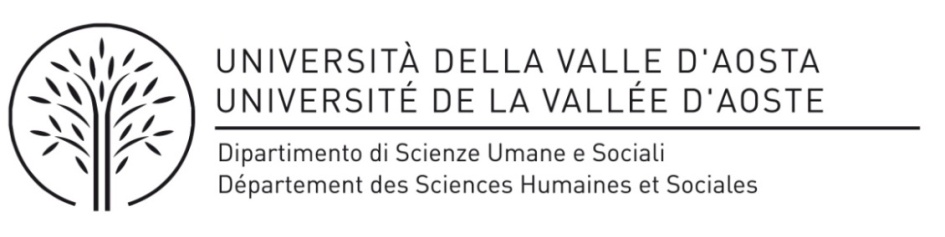 RELAZIONE DI TIROCINIORAPPORT DE STAGE